Ангиопатией называют аномальное изменение кровеносных сосудов, возникающее из-за разлада нервной регуляции. Заболевание может затрагивать сосуды различных участков тела. В зависимости от локализации и причины патологии выделяют несколько видов ангиопатии: ангиопатия головного мозга, ног и рук, сердца, гипертоническая, травматическая и т.д. Чаще всего встречается ангиопатия глаз.

АНГИОПАТИЯ СЕТЧАТКИ ГЛАЗАПри ангиопатии глаз сосуды глазного дна подвергаются изменениям: нарушен их тонус, проницаемость, рост, извитость и нормальный ток крови. Как правило, одновременно развивается ангиопатия обоих глаз. Вначале патология проявляется в том, что у человека перед глазами мелькают точки, изображение становится размытым, он хуже видит предметы, находящиеся вблизи. В дальнейшем ситуация ухудшается и может привести к слепоте.

ПРИЗНАКИ АНГИОПАТИИ ГЛАЗО развитии ангиопатии говорят такие признаки:

- человек начинает хуже видеть;
- поле зрения сужается;
- болят глазные яблоки;
- перед глазами видны пятна, светящиеся фигуры или туман;
- конъюнктива покрыта желтыми пятнышками и лопнувшими сосудами;
- иногда перед глазами словно мелькают вспышки молний;
- из носа время от времени идет кровь;
- в моче появляются примеси крови;
- болят ноги.

РАЗНОВИДНОСТИ АНГИОПАТИИ СОСУДОВ ГЛАЗАнгиопатия – это не отдельная болезнь, а осложнение других заболеваний и состояний.

Виды ангиопатий в зависимости от болезни, послужившей причиной патологии:

Гипертоническая ангиопатия. Развивается при хронической гипертонии. Из-за слишком высокого давления артерии сетчатки глаза сужаются, вены расширяются, возникает склероз сосудов, в глазу происходят точечные кровоизлияния. Если обнаружить ангиопатию вовремя и начать лечение, то эти процессы обратимы. Если же сосуды уплотняются, а на глазном дне образуются экссудаты, можно полностью потерять зрение.

Гипотоническая ангиопатия. Возникает из-за низкого давления и замедления тока крови, в результате чего кровью переполняются сосуды. Артерии глазного дна становятся расширенными, вены пульсируют. Наблюдается высокая извитость кровеносных сосудов.

Диабетическая ангиопатия. Патология развивается из-за наличия у пациента сахарного диабета. Если поражаются крупные сосуды глаза, речь идет о макроангиопатии, если страдают капилляры, диагностируют микроангиопатию. Из-за нарушения обменных процессов в организме при диабете микроциркуляция крови в сосудах глаз затруднена, ткани сетчатки не получают достаточно кислорода и зрение ухудшается.

Травматическая ангиопатия. Развивается из-за травмирования шеи или грудной клетки, в результате чего нарушается поступление крови в мозг, повышается внутриглазное давление, что может повлечь за собой разрыв сосудов глаза.

Диагностировать ангиопатию должен врач-офтальмолог, обычно это происходит при исследовании глазного дна.

ЛАЗЕРНАЯ ТЕРАПИЯ ПРИ АНГИОПАТИИЛечение ангиопатии и других заболеваний глаз с помощью аппаратов РИКТА осуществляется безболезненно и дает хорошие результаты. Методика лазерной терапии заключается в воздействии на круговые мышцы и ретробульбарную клетчатку глаз.

Обработка лобно-височных областей проводится с такими параметрами:

- частота – 50 Гц;
- время сканирующего воздействия – 2 мин. на один глаз;
- мощность ИК светодиода – 0,25;
- импульсная мощность ИКЛ – 0,25.



Лечение лазером обязательно должен контролировать офтальмолог.

Лазерная терапия помогает снизить внутриглазное давление, улучшить венозное и артериальное кровообращение глаз и повысить остроту зрения.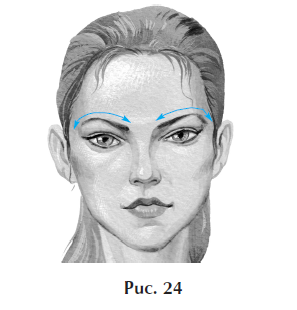 